Financing Application (Sustainable Agriculture)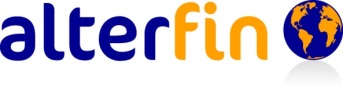 Financing Application (Sustainable Agriculture)Contact Information of OrganizationContact Information of OrganizationName:  Name:  Address:Country:Website URL:Website URL:Contact Information of ResponsibleContact Information of ResponsibleName: Title: E-mail address: E-mail address: Phone number:Phone number:Skype address (if available):Skype address (if available):Business Information:Business Information:Legal structure:Legal structure:Starting date of operations: Starting date of operations: What is your organization’s main product? :What is your organization’s main product? :How many producers or suppliers does your organization work with? :How many producers or suppliers does your organization work with? :Does your organization have environmental or social certifications/labels?  Yes/NoIf yes, please list all:Does your organization have environmental or social certifications/labels?  Yes/NoIf yes, please list all:Does your organization have export markets?  Yes/NoIf yes, what was last year’s export volume? :Does your organization have export markets?  Yes/NoIf yes, what was last year’s export volume? :Business figures for last yearAny comments on the business figures? :Business figures for last yearAny comments on the business figures? :Financing Information:Financing Information:What amount of financing is your organization seeking (in USD)? : What amount of financing is your organization seeking (in USD)? : What will the financing be used for? To purchase agricultural produce  To invest in processing equipment or infrastructure  General Operations  Other, please specify:  What will the financing be used for? To purchase agricultural produce  To invest in processing equipment or infrastructure  General Operations  Other, please specify:  